—-Република Србија 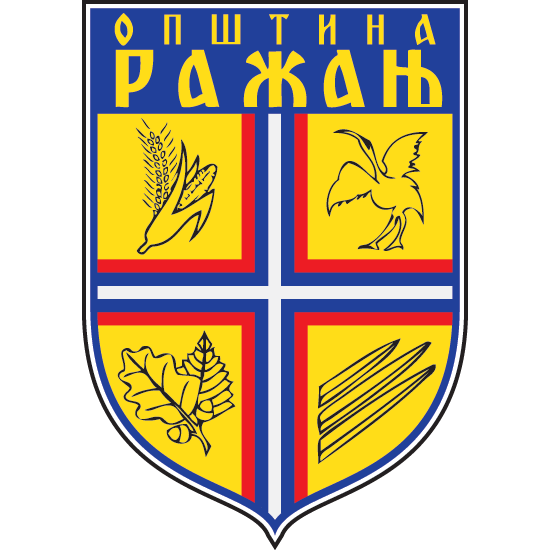 Oпштина РажањОПШТИНСКА УПРАВА ОПШТИНЕ РАЖАЊОдељење за друштвене делатности, општууправу, правне и заједничке пословеОдсек за инспекцијске пословеБрој: 501-53/20-02Датум: 20.11.2020. годинеГОДИШЊИ ПЛАН РАДА ИНСПЕКЦИЈЕ ЗА ЗАШТИТУ ЖИВОТНЕ СРЕДИНЕ ЗА 2021.ГОДИНУ План је одобрен дана:______________ОДОБРИО:______________________________Ражањ, новембар 2020.годинеСадржај1.Правни основДоношење плана инспекцијског надзора прописано је чланом 10. Закона о инспекцијском надзору („Службени гласник Републике Србије“,бр.36/15, 44/18- др.закон и 95/18).План инспекцијског надзора, заснива се на утврђеном стању у области инспекцијског надзора и процени ризика. Инспекција је дужна да спроводи план инспекцијског надзора, осим када постоје нарочито оправдане изузетне околности које је у томе спречавају. Инспекција је дужна да сачини стратешки (вишегодишњи) и годишњи план инспекцијског надзора. Годишњи план инспекцијског надзора спроводи се кроз оперативне (полугодишње,тромесечне и месечне) планове инспекцијског надзора. Инспекција, зависно од организационог положаја у систему органа државне управе, припрема, односно утврђује предлог плана инспекцијског надзора у вези са којим прибавља мишљење надлежних органа државне управе, односно органа државне управе са чијим делокругом су повезана питања из плана инспекцијског надзора и мишљење односно смернице и упутства Координационе комисије. Инспекција доставља Координационој комисији предлог годишњег плана инспекцијског надзора за наредну годину, који је усаглашен са мишљењима надлежних органа државне управе, односно органа државне управе са чијим делокругом су повезана питања из плана инспекцијског надзора, а најкасније до 1.децембра текуће године.По прибављеном мишљењу, односно смерницама и упутствима Координационе комисије, годишњи план инспекцијског надзора се усваја. Инспекција објављује план инспекцијског надзора на својој интернет страници : http://www.razanj.org/Инспекција за заштиту животне средине, поступајући по одредбама члана 10. Закона о инспекцијском надзору, сачинила је План инспекцијског надзора за 2021 годину.2. Надлежност поступања Инспекције за заштиту животне срединеОсновни извор националног права у области заштите животне средине у Републици Србији, по којима поступа инспекција за заштиту животне средине, представља 10 Закона и преко 200 подзаконских аката, донетих на основу истих и то:Закону о заштити животне средине (''Сл. гласник Републике Србије'', бр. 135/04, 36/09, 36/09-др.закон, 72/09-др.закон и 43/11-одлука УС), 14/16,76/18,95/18-др.закони 95/18-др.закон).Закону о заштити од буке у животној средини (“Сл. гласник Р. Србије”, бр. 36/09 и 88/10);Закону о заштити ваздуха (“Сл. гласник Р. Србије”, број 36/09 и 10/13);Закону о управљању отпадом (“Сл. гласник Р. Србије”, бр. 36/09, 88/10,14/16 и 95/18 др.закон)Закону о амбалажи  и  амбалажном отпаду (“Сл. гласник Р. Србије”,број 36/09 и 95/18-др.закон)Закону о заштити од нејонизујућих зрачења (“Сл. гласник Р. Србије”, број 36/09);Закону о заштити природе (''Сл. глaсник Р.Србије”, бр. 36/09, 88/10 и 91/10-испр.), 14/16и 95/18-др.закон)Закон  о хемикалијама  (''Сл. глaсник  Р. Србије”, бр.36/09,88/10, 92/11, 93/12 и 25/15);Закону о процени утицаја на животну средину (“Сл. гласник Р. Србије”, бр.135/04 и 36/09);Закону о интегрисаном спречавању и контроли загађивања животне средине (“Сл.гласник Р. Србије”, број 135/04 и 25/15); као и на основу следећих закона:11.Закон о инспекцијском надзору („Сл.гласник Р. Србије“број 36/15, 44/18-др.закон, 95/18)12.Закон о општем управном поступку ( „Сл. гласник РСрбије“ бр.18/2016 и 95/2018-аутентично тумачење)13.Закон о државној управи (“Сл. гласник Р.Србије“,бр.79/05, 101/07, 95/10,99/14,30/18-др.закон и 47/18-др.закон)14.Закон о прекршајима (“Сл. гласник Р. Србије“, бр. 65/13);13/16 и 98/16-одлука УС15.Закон о привредним преступима ( "Сл. лист СФР Југославије", бр. 4/77, 36/77 - испр., 14/85, 10/86 (пречишћен текст), 74/87, 57/89 i 3/90 i "Сл. лист СРЈ", бр. 27/92, 16/93, 31/93, 41/93, 50/93, 24/94, 28/96 i 64/2001 и "Сл. гласник Р. Србије", бр. 101/2005 – др.закон);16.Кривични законик („Сл.гласник Р.Србије,бр.85/2005, 88/2005, 107/2005, 72/2009, 111/2009, 121/2012, 104/2013, 108/2014 и 94/2016)17.Уредба о заједничким елементима процене ризика у инспекциском надзору (Службени гласник РС“,бр:81/2015)2.1. Одлуке из области комуналних делатности које обавља инспектор заштите животне средине1.Одлука о комуналној инспекцији (“Сл. лист општине Ражањ”, бр. 6/2014 и 2/2017) 2.Одлука о заштити комуналних објеката (“Сл. лист општине Ражањ”, бр. 2/2017)3.Одлука о водоснабдевању на територији општине Ражањ за насељена места Ражањ, Шетка, Варош и Чубуру (“Сл. лист општине Ражањ”, бр. 7/2016 и 2/2017)4.Одлука о одржавању чистоће, јавних и зелених површина и комуналних објеката (“Сл. лист општине Ражањ”, бр. 6/2013, 1/2014, 3/15 и 2/17)5.Одлука о јавној канализацији одвођењу и пречишћавању отпадних вода у насељима општине Ражањ (“Сл. лист општине Ражањ”, бр. 11/2012 и 2/2017)6.Одлука о пијацама (“Сл. лист општине Ражањ”, бр. 6/2013 и 1/2014 и 2/2017)7.Одлука о држању домаћих животиња на територији општине Ражањ (“Сл. лист општине Ражањ”, бр. 2/2017, 17/2018 и 17/2019)8.Одлука о локалним комуналним таксама (“Сл. лист општине Ражањ”, бр. 2/2017)9.Одлука о сахрањивању и гробљима (“Сл. лист општине Ражањ”, бр. 2/2010 и 2/2017)10.Одлука о утврђивању и означавању назива насељених места, улица и тргова и начину утвврђивања кућних бројева и означавању зграда бројевима на територији општине Ражањ (“Сл. лист општине Ражањ”, бр. 2/2011)11.Одлука о сеоским водоводима (“Сл. лист општине Ражањ”, бр. 2/2011)12.Одлука о постављању и уклањању монтажних објеката привременог карактера на јавним и другим површинам на територији општине Ражањ (“Сл. лист општине Ражањ”, бр. 2/2017 и 3/2107)13.Одлука о заштити усева и засада на пољопривредном земљишту од пољске штете (“Сл. лист општине Ражањ”, бр. 11/2008, 8/2012 и 2/2017)14.Одлука о радном времену угоститељских, трговинских и заназских објеката на територији оштине Ражањ (“Сл. лист општине Ражањ”, бр. 2/2017)15.Одлука о јавном осветљењу (“Сл. лист општине Ражањ”, бр. 4/2018 и 17/2019)16.Одлука о категоризацији, управљању, одржавању и заштити општинских путева и улица на територији општине Ражањ (“Сл. лист општине Ражањ”, бр. 12/18, 2/19 и 11/19)17.Одлука о техничком регулисању саобраћаја на територији општине Ражањ (“Сл. лист општине Ражањ”, бр. 24/19)18.Одлука о ауто такси превозу на територији општине Ражањ („Сл. лист општине Ражањ“, бр.2/2017 и 11/2019)19.Одлука о општем кућном реду у стамбеним и стамбено пословним зградама на територији оштине Ражањ („Сл. лист општине Ражањ“, бр.2/2017)20.Одлука о погребним делатностима („Сл. лист општине Ражањ“, бр.17/2018)21.Одлука о начину поверавања градског и приградског превоза путника на територији општине Ражањ („Сл. лист општине Ражањ“, бр.11/2019)22.Одлука о аутобуским стајалиштима на територији општине Ражањ („Сл. лист општине Ражањ“, бр.11/2019)23.Одлука о накнадама за коришћење јавних површина („Сл. лист општине Ражањ“, бр.2/2019 и 11/2019)24. Одлука о некатегорисаним путевима на територији општине Ражањ, („Сл. лист општине Ражањ“, бр.1//2019, 2/2019 и 11/2019)Инспектор за заштиту животне средине ради и поверене послове из области тржишне инспекције по :Закону о трговини („Сл. гласник РС“, бр. 52/2019).3.Учесталост и обухват вршења инспекцијског надзора по областима и сваком од степена ризикаГодишњи план инспекцијског надзора, Инспекције за заштиту животне средине, спровешће се кроз оперативне планове инспекцијског надзора (месечне, тромесечне и полугодишње). Оперативни планови инспекцијског надзора се сачињавају на основу процењеног ризика, уз коришћење алата за процену ризика и одређивање приоритета контроле и садрже динамику уз учесталост вршења редовног инспекцијског надзора. У складу са овлашћенима из наведених Закона и прописа у оквиру своје стварне и месне надлежности, општинском инспектору за заштиту животне средине је поверено вршење инспекцијског надзора:заштите животне средине од буке и загађења ваздуха у објектима за које надлежни орган јединице локалне самоуправе издаје одобрење за градњу, односно употребну дозволу,поступање по захтевима привредних субјеката за ванредни инспекцијски преглед о испуњености услова у погледу заштите животне средине,поступање по захтевима енергетских субјеката за доношење извештаја о испуњености услова у погледу заштите животне средине, за обављање енергетске делатности – трговина на мало нафтом и нафтним дериватима, као и за сопствене потребе,спровођења мера заштите животне средине дефинисане студијом о процени утицаја, налагање подношења захтева за одлучивање о потреби израде студије, налаже израду студије о процени утицаја и прибављање интегрисане дозволе за сва постројења и активности за које одобрење за изградњу и почетак рада издаје надлежни орган локалне самоуправе, а која се налазе на листи пројеката Уредбе о потреби процене утицаја и Уредбе о врстама активности и постројења а за које се издаје интегрисана дозвола ,	надзор	над	активностима	сакупљања,	привременог	складиштења итранспорта инертног и неопасног отпада, на локацији власника отпада за које надлежни орган локалне самоуправе издаје дозволу на основу Закона о управљању отпадом,заштите од нејонизујућих зрачења у објектима за које одобрење за изградњу и почетак рада издаје надлежни орган јединице локалне самоуправе,спровођења мера непосредне заштите, очувања и коришћења заштићених природних добара на заштићеним подручјима општине, проглашеним донетим актом заштите од стране надлежног органа јединице локалне самоуправе.На основу утврђеног чињеничног стања, инспектори за заштиту животне средине, предузимаће све законом прописане управне и друге мере, а све у циљу спровођења прописаних мера заштите животне средине, као и покретање поступака против правних лица, одговорних лица у правном лицу, предузетника и физичких лица у домену прекршаја привредног преступа као и кривичне одговорности.4. ЦиљевиЦиљеви Годишњег плана инспекцијског надзора су непосредна примена закона и других прописа тј., планираних мера и активности превентивног деловања инспекције и планираних мера и активности за спречавање обављања делатности и вршења активности нерегистрованих субјеката, очекивани обим ванредних инспекцијских надзора у периоду у коме ће се вршити редовни инспекцијски надзор, као и друге елементе од значаја за планирање и вршење инспекцијског надзора.Општи циљ овог Плана је заштита животне средине и  то:- заштита права грађана на здраво окружење и животну средину и- заштита права надзираних субјеката на законит и безбедан рад.Овај циљ се постиже остваривањем добре организације и спровођења инспекцијског надзора у подручју надлежности за објекте-постројења која нису наведена у чл.134., Закона о планирању и изградњи ("Сл. гласник РС", бр. 72/2009, 81/2009 - испр., 64/2010 – одлука УС, 24/2011, 121/2012, 42/2013 - одлука УС, 50/2013 - одлука УС, 98/2013 - одлука УС, 132/2014, 145/2014, 83/2018, 31/2019 и 37/2019 и др. закон) и за које дозволу за градњу издаје локална самоуправа општине Ражањ и надлежностима прописаним чл. 20., ,Закона о локалној самоуправи (''Сл. гласник РС ''бр 129/07 и 83/2014 -др.закон, 101/16 и др. закон и 47/18).Ефикасна организација инспекцијског надзора у области заштите животне средине остварује се унапређењем самог надзора, координацијом активности, континуалним праћењем нових технологија у овој области, квалитетном проценом ризика, континуалном едукацијом субјеката животне средине у виду писаних процедура, упутстава, водича, тренинг едукација, и сл.; праћењем база података специјализованих овлашћених субјеката (Агенција за заштиту животне средине;Завода за заштиту природе, и др.,).Посебан циљ делотворног спровођења инспекцијског надзора у области заштите животне средине, постиже се стављањем приоритета на превентивне мере, надзирање и контролу њиховог спровођења у сврху потпуног елиминисања штетних утицаја или свођења,истих, на најмању могућу меру .5. Преглед надзирних субјеката код којих ће се вршити инспекцијски надзорВанредни инспекцијски надзори код оператера вршиће се по представкама као и захтевима оператера или на основу непосредно стеченог сазнања.Редовни инспекцијски надзори ће се вршити по плану и дат је табеларни приказ Плана инспекцијског надзора и активностии инспекције за заштиту животне средине за 2021.годину.Према потреби и по захтеву странке, инспектори заштите животне средине, ће давати стручну и саветодавну подршку привредним субјектима у складу са Законом о инспекцијском надзору.За инспекцијски надзор у свакој области животне средине, у Табели 1., дат је табеларни приказ Плана инспекцијског надзора и активности инспекције за заштиту животне средине у 2021.години.6. Територијално подручје на коме ће се вршити инспекцијски надзорИнспекција за заштиту животне средине надлежна је за вршење инспекцијског надзора над спровођењем мера заштите животне средине на територији општине Ражањ, који обухвата 23 насеља на површини од 289 km².7. Процењен ризик за надзиране субјекте, односно делатности или активности које ће се надзиратиЗа све области заштите животне средине, развијен је алат за одређивање процене ризика, који се користи приликом прављења плана инспекцијских надзора и одређивања приоритета контроле. Процена ризика по животну средину полази од предпоставке да одређени технолошки процеси имају потенцијално веће ефекте на животну средину у односу на друге те захтевају интензивнији инспекциски надзор. Рангирање надзираних субјеката према различитости зависно од тежине могуће штетне последице и вероватноће њеног настанка дефинише приоритете и поступања благовремено и ефикасно на основу процењеног ризика. Идентификација ризика укључује дефинисање добара,права и интереса (вредности) које се остварењем ризика повређују или угрожавају ,односно на које остварење ризика може да утиче неповољно. У поступку одређивања процене ризика користе се и одговарајуће Контролне листе за процену ризика које су доступне на интернет страници www.ekologija.gov.rs.Процена ризика у току припреме плана инспекциског надзора врши се тако што инспекција у праћењу и анализи стања у области инспекциског надзора која је у њеном делокругу идентификује ризике за законом и другим прописом заштићена добра и према одговарајућим критеријумима процењује тежину штетних последица и вероватноћу њиховог настанка .Процена ризика у току инспекциског надзора врши се и проценом спремности и способности надзираног субјекта да обезбеди законитост и безбедност свог пословања и поступања и да отклони или умањи вероватноћу настанка штетних последица. На основу процене ризика инспекција управља ризиком изричући управне мере управљене према надзираном субјекту и делује превентивно и корективно.Тешко је успоставити једнообразно и универзално вредновање ризика и зато је општи принцип деловања инспекције за заштиту животне средине такав да се ризици и неправилности што је више могуће смање.Учесталост вршења ванредног инспекцијског надзора заснива се на процени степена ризика, видљив кроз Акт о процени ризика који произилази из представке у поступку инспекцијског надзора.Учесталост вршења редовног инспекцијског надзора заснива се на процени степена ризика.8. Период у коме ће се вршити инспекцијски надзорИнспекција за заштиту животне средине вршиће инспекцијске надзоре током целе календарске 2021. године.Инспекцијски надзори вршиће се радним данима у радно време надзираних субјекта, осим у хитним случајевима када се отклања непосредна опасност по живот и здравље људи, имовину веће вредности, животну средину или биљни или животињски свет.У случајевима указане потребе у сарадњи са Министарством унутрашњих послова, комуналном инспекцијом и другим инспекцијама, инспекцијски надзор ће се вршити и током ноћи у заједничким акцијама.9. Информације о облицима инспекцијског надзора који ће се вршитиРедован инспекцијски надзор вршиће се према плану инспекцијског надзора из области: поступање произвођача неопасног и инертног отпада, нејонизујућих зрачења, заштита од буке у животној средини, заштита ваздуха, отпадна јестива уља и заштита природних добара.Ванредан инспекцијски надзор вршиће се када се после доношења годишњег плана инспекцијског надзора процени да је ризик висок или критичан или промене околности; када такав надзор захтева надзирани субјекат; када се поступа по представци правног или физичког лица. Ванредан инспекцијски надзор по захтеву надзираног субјекта може бити утврђујући, који се врши када је потребно утврдити испуњеност прописаних услова након чијег испуњења надзирани субјекат стиче право за почетак рада или обављања делатности, вршења активности или остваривање одређеног права, у складу са посебним законом, или потврђујући, који се врши када надзирани субјекат поднесе захтев да се потврди законитост и безбедност поступања у вршењу одређеног права или извршењу одређене обавезе, односно у његовом пословању. Контролни инспекцијски надзор вршиће се ради утврђивања извршења мера које су предложене или наложене надзираном субјекту у оквиру редовног или ванредног инспекцијског надзора. Допунски инспекцијски надзор, вршиће се по службеној дужности или поводом захтева надзираног субјекта, ради утврђивања чињеница, које су од значаја за инспекцијски надзор, а које нису утврђене у редовном, ванредном или контролном инспекцијском надзору, с тим да се може извршити само један допунски инспекцијски надзор, у року који не може бити дужи од 30 дана од окончања редовног, ванредног или контролног инспекцијског надзора.10. Организациона структураБрој извршилаца: два инсектора са по пола радног времена. Инспектор за заштиту животне средине Аница Мојашевић, бр. службене легитимације 501-01,ради као Шеф одсека за инспекцијске послове, комунални инспектор и поверене послове тржишне инспекције. Инспектор за заштиту животне средине Марко Динић, бр. службене легитимације 501-02, ради  и као комунални инспектор.Расподела ресурса11.1. Расподела расположивих дана за спровођење инспекцијских надзора  и службених контрола у 2021 годиниИнспектор за заштиту животне средине има обезбеђен компјутер, штампач и службени мобилни телефон. Одсек за инспекцијске послове има лаптоп и службени ауто. Расподела расположивих дана11.2. Расподела надзора /контрола и других активности у 2021 годиниИнспекцијских надзора по плану, укупно:                 28Ванредних надзора:                                                 око 20%Саветодавне службене контроле укупно:                   412. Планирање инспекцијских надзора и службенихЗа израду Плана коришћени су расположиви подаци у овом Органу, о бројном стању пројеката, за које су издате сагласности на Студије о процени утицаја на животну средину и решења да није потребна процена утицаја на животну средну у складу са Законом о процени утицаја на животну средину ("Службеном гласнику РС", бр. 135/2004 и 36/2009); издатих дозвола за управљање неопасним и инертним отпадима у складу са Законом о управљању отпадом (Сл. гласник РС бр:36/09;88/10 и 14/2016 и 95/18 и др. закон ); издатих дозвола за рад по основу чл.56., Закона о заштити ваздуха ( '' Сл. гласник РС'', бр.36/09 и 10/13) и издатих дозвола у складу са Закон о интегрисаном спречавању и контроли загађивања животне средине („Сл. гласник РС“, бр. 36/2009 и 25/2015), као и подаци Агенције за заштиту животне средине, Завода за заштиту природе Србије и др.13. Очекивани обим ванредних активности инспектора за заштиту животне средине и мере и активности за спречавање рада нерегистрованих субјекатаОчекивани обим ванредних инспекцијских надзора у периоду у коме ће се вршити редован инспекцијски надзор, са одговарајућим образложењима. Инспектори заштите животне средине ће у 2021.години, поред редовних инспекцијских надзора, обављати и ванредне инспекцијске надзоре. На основу искуства из претходних година, обим ванредних инспекцијских надзора ја различит у различитим областима контроле животне средине.Анализом расположивих података о извршеним инспекцијским надзорима у претходним годинама (броју извршених надзора по представкама грађана и правних лица, захтевима надзираних субјаката за утврђујући или потврђујући инспекцијски надзор и сл) изведен је очекивани обим ванредних инспекцијских надзора у 2021.години у појединим областима и то у области:- Поступање произвођача неопасног и инертног отпада - око 43% од укупног броја извршених инспекцијских надзора.- Заштита ваздуха                                  – око 11% од укупног броја надзора;- Заштита од нејонизујућих зрачења    –  око 11% од укупног броја надзора;- Заштита од буке у животној средини –  око 15% од укупног броја надзора;- Отпад                                                     - око 10 %  од укупног броја надзора;- Остало                                                   - 10 %.13.1 Очекивани обимочекиваних представки грађана:             1 шестомесечнозахтева надзираних субјеката:                1 шестомесечносазнања о нерегистрованом субјекту:    1 шестомесечно14. Саветодавне посетеИнспектор предузима или изриче превентивне мере ако је то потребно да би се искључила вероватноћа настанка незаконитости и штетних последица.Кроз саветодавне посете вршиће се: упозоравање надзираног субјекта о његовим обавезама из закона и других прописа, као и о прописаним радњама и мерама управљеним према надзираном субјекту и санкцијама за поступања супротна тим обавезама;пружање стручне и саветодавне подршке (давањем мишљења, објашњења, одговора на питања, издавањем аката о примени прописа и сл.);указивање надзираном субјекту на могућност наступања забрањених или штетних последица његовог пословања или поступања;предлагање предузимања радњи ради отклањања узрока таквих последица;друге мере којима се постиже превентивна улога инспекцијског надзора.Планиран број службених саветодавних посета је једна у три месеца.Укупно 4 за 2021. годину. 15. Мере и активности за спречавање рада нерегистрованих субјекатаЈедан од главних приоритета Инспекције за заштиту животне средине кроз све инспекцијске надзоре током 2021. године и даље јесте смањење броја нерегистрованих привредних субјеката. Ови инспекцијски надзори вршиће се у складу са чланом 33.Закона о инспекцијском надзору и односе се на привредне субјектеза које је инспекција утврдила  да:нису регистровани у АПРнису прибавили дозволу за управљање отпадом (сакупљање,транспорт, складиштење, третман и одлагање)стављају у промет хемикалије за које се издаје дозвола, а за које нису претходно исходовали дозволу надлежног органада носилац пројекта (уколико не поседује употребну дозволу) од надлежног органа, није прибавио сагласност на Студију о процени утицаја, односно студију затеченог стања или одлуку да није потребна студија утицаја, односно студија затеченог стања.Законом о инспекцијском надзору је прописано овлашћење и дужност сваке инспекције да у својој области надзора врши надзор над нерегистрованим субјектима и примењује принудне (корективне и репресивне) инспекцијске управне мере према њима (Водич за примену Закона о инспекцијском надзору, страна 224).На основу члана 30. став 2. Закона, којим се уређује поступање инспекције у погледу делатности или активности надзираног субјекта која је у делокругу друге инспекције, инспектор који затекне нерегистрованог субјекта како се бави делатношћу или врши активност из делокруга друге инспекције, о затеченом стању, без одлагања обавештава пореску инспекцију и инспекцију у чијем делокругу је делатност коју обавља или активност коју врши нерегистровани субјект, као и друге надлежне органе (полиција, јавно тужилаштво, органи управе у саставу министарства и др.), ради предузимања мера из делокруга те инспекције, односно вршења заједничког инспекцијског надзора или сарадње у обављању послова. Поступање инспекције према нерегистрованим субјектима односно битне елементе тог поступања уређују и одређени посебни (секторски) закони у првом реду Закон о пореском поступку и пореској администрацији и Закон о трговини, као закони којима се уређују поступања и надзор који врши пореска и тржишна инспекција, као две највеће инспекције у Р.Србији (Водич за примену Закона о инспекцијском надзору, страна 225).Ако инспекција за заштиту животне средине у вршењу инспекцијског надзора у својој области затекне нерегистрованог субјекта, како се бави угоститељском делатношћу (у вршењу надзора по пријави због прекомерне буке која долази из кафане и утврди да је кафана нерегистрована, она о затеченом стању, без одлагања обавештава туристичку и пореску инспекцију, као и др. надлежне органе (Водич за примену Закона о инспекцијском надзору, страна 246).Табела 1.16. СПИСАК ПРИВРЕДНИХ СУБЈЕКАТА КОЈИ СУ ПРЕДМЕТ ИНСПЕКЦИЈСКОГ НАДЗОРА У 2021. ГОДИНИ17.ИзвештавањеИнспекција за заштиту животне средине сачиниће Извештај о раду у 2020. години најкасније до 01.03.2021. год., и објавити на веб презентацији до 31.03.2021 године.18. Предлози за унапређење квалитета радаУнапређење квалитета рада инспектора за заштиту животне средине може се остварити:-побољшање квалитета искоришћености капацитета и опреме-обезбеђењем услова за извршење решења (средстава за ангажовање трећих лица, простора за одузете предмете и сл);- прецизним дефинисањем радних задатака и њиховом интегрцијом у послове и организациону структуру;- планирањем процеса обуке и изградња персоналних вредности које ће омогућити ефикасније извшавање садашњих и будућих послова;- идентификацијом и проценом нивоа стручне оспособљености кадрова;-  решавањем  организационих проблема на радном месту;- формирањем јединствене базе података;- обезбеђењем здраве социјалне климе у организацији како би се олакшало пословање и увођење новина у пословању.Мисија сталног унапређења квалитета рада инспектора за заштиту животне средине је да промовише значај очувања животне средине и омогући стварање услова за додатну едукацију инспектора, као и информисање јавности о значају и резултатима сталног унапређења квалитета рада у циљу очувања и унапређења квалитета животне средине у циљу очувања здравља и бољег квалитета живота грађана.Визија сталног унапређења квалитета рада инспектора за заштиту животне средине  је достизање безбедне и здраве животне средине у интересу корисника.19. Завршне напоменеОдељење за друштвене делатности, Одсек за инспекцијске послове задржава право измене и допуне Годишњег плана инспекцијског надзора за 2021. годину. Годишњи план инспекцијског надзора за 2021. годину ће се редовно ажурирати и контролисати у складу са потребамa.             Инспектор                                                                  Начелник заштите животне средине                                               општинске управе         Аница Мојашевић                                                   Биљана Василић, в.д.Укупан број дана у години365Викенди104Годишњи одмори30Празници7Укупан број радних дана224НАДЗИРАНИ СУБЈЕКАТВРСТА ДЕЛАТНОСТИ  НАДЗИРАНОГ СУБЈЕКТАОБЛАСТ НАДЗОРАПРОЦЕНА РИЗИКАЈАНУАРФЕБРУАРМАРТАПРИЛМАЈЈУНЈУЛАВГУСТСЕПТЕМБАРОКТОБАРНОВЕМБАРДЕЦЕМБАРGERBER-EKSPORT PROIZVODNO TRGOVINSKO DOO,VITOŠEVAC OPŠTINA RAŽANJЛивење осталих обојених металаБука ОтпадсредњиххPROIZVODNO TRGOVINSKO DOO RANDJELOVIĆ VITOŠEVACМешовита пољопривредна производњаотпаднизакхDANIEL I SLAVIŠA TODOROVIĆ DOO RAŽANJПрерада млека и производња сиреваотпаднизакхZLATAN ŠAJAT PR UGOSTITELJSKA RADNJA JANUS RAŽANJДелатности ресторана и покретних угоститељских објекатОтпад јестива уљанизакхНАДЗИРАНИ СУБЈЕКАТВРСТА ДЕЛАТНОСТИ  НАДЗИРАНОГ СУБЈЕКТАОБЛАСТ НАДЗОРАПРОЦЕНА РИЗИКАЈАНУАРФЕБРУАРМАРТАПРИЛМАЈЈУНЈУЛАВГУСТСЕПТЕМБАРОКТОБАРНОВЕМБАРДЕЦЕМБАРDELATNOST RESTORANA I PKRETNIH UGOSTITELJSKIH OBJEKATA UGROP-PROLEĆE 037 RAŽANJДелатности ресторана и покретних угоститељских објекатОтпад јестива уљасредњиххPRIVREDNO DRUŠTVO ZA TRGOVINU I USLUGE  OMV SRBIJA DOO BEOGRAD (NOVI BEOGRAD)Трговина на велико чврстим, течним и гасовитим горивима и сличним производима отпаднизакхMARKO ARANĐELOVIĆ PREDUZETNIK, SAMOSTALNA STOLARSKA RADNJA HRAST, VITOŠEVACПроизводња дрвне амбалажебукасредњиххНАДЗИРАНИ СУБЈЕКАТВРСТА ДЕЛАТНОСТИ  НАДЗИРАНОГ СУБЈЕКТАОБЛАСТ НАДЗОРАПРОЦЕНА РИЗИКАЈАНУАРФЕБРУАРМАРТАПРИЛМАЈЈУНЈУЛАВГУСТСЕПТЕМБАРОКТОБАРНОВЕМБАРДЕЦЕМБАРJAVNO PREDUZEĆE PUTEVI SRBIJE BEOGRAD (ZVEZDARA)Изградња путева и аутопутевапроцена утицаја на животну срединунизакхDRUŠTVO ZA ISTRAŽIVANJE, PROIZVODNJU , PRERADU, DISTRIBUCIJU I PROMET NAFTE I NAFTNIH DERIVATA I ISTRAŽIVANJE I PROIZVODNJU PRIRODNOG GASA NAFTNA INSUDTRIJA SRBIJE A.D. NOVI SADЕксплоатација сирове нафтеотпаднизакхНАДЗИРАНИ СУБЈЕКАТВРСТА ДЕЛАТНОСТИ  НАДЗИРАНОГ СУБЈЕКТАОБЛАСТ НАДЗОРАПРОЦЕНА РИЗИКАЈАНУАРФЕБРУАРМАРТАПРИЛМАЈЈУНЈУЛАВГУСТСЕПТЕМБАРОКТОБАРНОВЕМБАРДЕЦЕМБАРSTANA MIHAJLOVIĆ PREDUZETNIK, STR MIHAJLOVIĆ, DONA MUTNICAТрговина на мало моторним горивимаотпаднизакхJELENA GOLUBOVIĆ PR ZANATSKA RADNJA ZA PROIZVODNJU AMBALAŽE OD DRVETA JASENA I JELE RAŽANJ-POSLONПроизводња дрвне амбалажеотпадсредњиххJAVNO PREDUZEĆE KOMUNALAC RAŽANJСкупљање, пречишћавање и дистрибуција водеприрода низакхНАДЗИРАНИ СУБЈЕКАТВРСТА ДЕЛАТНОСТИ  НАДЗИРАНОГ СУБЈЕКТАОБЛАСТ НАДЗОРАПРОЦЕНА РИЗИКАЈАНУАРФЕБРУАРМАРТАПРИЛМАЈЈУНЈУЛАВГУСТСЕПТЕМБАРОКТОБАРНОВЕМБАРДЕЦЕМБАРPREDUZEĆE ZA TELEKOMUNIKACIJE TELEKOM SRBIJA AKCIONARSKO DRUŠTVO, BEOGRADКабловске телекомуникацијеНејонизујуће зрачењенизакхVIP MOBILE DOO BEOGRAD (NOVI BEOGRADКабловске телекомуникацијеНејонизујуће зрачењенизакхCETING DOO BEOGRADБежичне телекомуникацијеНејонизујуће зрачењенизакxНАДЗИРАНИ СУБЈЕКАТВРСТА ДЕЛАТНОСТИ  НАДЗИРАНОГ СУБЈЕКТАОБЛАСТ НАДЗОРАПРОЦЕНА РИЗИКАЈАНУАРФЕБРУАРМАРТАПРИЛМАЈЈУНЈУЛАВГУСТСЕПТЕМБАРОКТОБАРНОВЕМБАРДЕЦЕМБАРDRUŠTVO SA OGRANIČENOM ODGOVORNOŠĆU METALOPRERADA INŽENJERING RPC RAŽANJПроизводња машина за пољопривреду и шумарствоBукa низакхJAVNO VODOPRIVREDNO PREDUZEĆE SRBIJAVODE, BEOGRAD (NOVI BEOGRAD)Инжењерске делатности и техничко саветовањепроцена утицаја на животну срединунизакхOSNOVNA ŠKOLA „IVAN VUŠOVIĆ“ RAŽANJOсновно образовањеваздухнизакхOSNOVNA ŠKOLA “VUK KARADŽIĆ” VITOŠEVACOсновно образовањеваздухсредњиххНАДЗИРАНИ СУБЈЕКАТВРСТА ДЕЛАТНОСТИ  НАДЗИРАНОГ СУБЈЕКТАОБЛАСТ НАДЗОРАПРОЦЕНА РИЗИКАЈАНУАРФЕБРУАРМАРТАПРИЛМАЈЈУНЈУЛАВГУСТСЕПТЕМБАРОКТОБАРНОВЕМБАРДЕЦЕМБАРPREDUZEĆE ZA TRGOVINU I USLUGE COLOSEUM AUTO CENTAR DOO, RAŽANJОдржавање и поправка моторних воилаотпаднизакхDRUŠTVO ZA IZGRADNJU I ODRŽAVANJE A AUTOPUTEVA „SRBIJAAUTOPUT“DOO BEOGRADизградња путева и аутопутеваОтпаднизакхS.P.C. MILIĆ MILIĆ SAŠA PREDUZETNIK RAŽANJОдржавање и поправка моторних воилаОтпадсредњихх223323222232УКУПНО282828282828282828282828282828